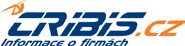 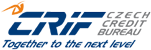 Objednávka Služby CRIBIS (dále jen „Objednávka“) SME_12M 20190819Roční období 5.9.2023 - 4.9.2024 Reporty SkyMinder viz platný ceník SkyMinderu xxxxxxxxxxxxxxxxxxx Reporty Cribis za cenu xxxxxxxxxxxx bez DPH za report se zpětnou čtvrtletní fakturací a to vždy ke konci každého kalendářního čtvrtletí zpětně dle reálného počtu odebraných reportů.…….........................................                                                                 datum a podpis obchodníkaKlient svým podpisem potvrzuje, že se seznámil a souhlasí s Obchodními podmínkami ke Službě CRIBIS. Klient závazně objednává poskytování Služby CRIBIS, včetně aktivovaných Nadstavbových služeb CRIBIS.Praze	26.9.2023V .................................. dne ........................Podpis Klienta / osoby zastupující  Klienta      Podpis Klienta / osoby zastupující KlientaFirma / Jméno a příjmeníExportní garanční a pojišťovací společnost,a.s.Exportní garanční a pojišťovací společnost,a.s.Exportní garanční a pojišťovací společnost,a.s.Exportní garanční a pojišťovací společnost,a.s.Sídlo / místo podnikáníVodičkova 701/34, 110 00 Praha - Nové MěstoVodičkova 701/34, 110 00 Praha - Nové MěstoVodičkova 701/34, 110 00 Praha - Nové MěstoVodičkova 701/34, 110 00 Praha - Nové MěstoIČO45279314DIČCZ45279314CZ45279314Osoba zastupující KlientaxxxxxxxxxxxxxxxxxxxxxxxPozicexxxxxxxxxxxxxxxxxxxxxxxxxxxxxxxxxxxxxxxxxxxxxxxxxxxxxxxxxxxxxxOsoba zastupující KlientaxxxxxxxxxxxxxxxxxxxxxxxxxxxxxPozicexxxxxxxxxxxxxxxxxxxxxxxxxxxxxxxxxxxxxxxxxxxxxxxxxxOprávněná osobaxxxxxxxxxxxxxxxxEmail Oprávněné osobyEmail Oprávněné osobyxxxxxxxxxxxxxxxxxxTelefon Oprávněné osobyxxxxxxxxxxxxxxxxxxxxEmail pro zasílání fakturEmail pro zasílání fakturKorespondenční údaje, liší-li se od sídla / místa podnikáníCCP*2Rozsah Služby CRIBIS zaškrtněte požadovaný cenový program Služby CRIBIS.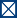 Rozsah Služby CRIBIS zaškrtněte požadovaný cenový program Služby CRIBIS.Rozsah Služby CRIBIS zaškrtněte požadovaný cenový program Služby CRIBIS.Rozsah Služby CRIBIS zaškrtněte požadovaný cenový program Služby CRIBIS.Rozsah Služby CRIBIS zaškrtněte požadovaný cenový program Služby CRIBIS.Rozsah Služby CRIBIS zaškrtněte požadovaný cenový program Služby CRIBIS.Rozsah Služby CRIBIS zaškrtněte požadovaný cenový program Služby CRIBIS.Rozsah Služby CRIBIS zaškrtněte požadovaný cenový program Služby CRIBIS.Rozsah Služby CRIBIS zaškrtněte požadovaný cenový program Služby CRIBIS.Rozsah Služby CRIBIS zaškrtněte požadovaný cenový program Služby CRIBIS.Balíček rozsahu Služby CRIBIS (cenový program)Balíček rozsahu Služby CRIBIS (cenový program)Aktivace cenového programuZákladní limity odběrů dle typů výstupůZákladní limity odběrů dle typů výstupůZákladní limity odběrů dle typů výstupůZákladní limity odběrů dle typů výstupůCena v Kč bez DPHCena v Kč bez DPHCena v Kč bez DPHCena v Kč bez DPHBalíček rozsahu Služby CRIBIS (cenový program)Balíček rozsahu Služby CRIBIS (cenový program)Aktivace cenového programuReporty CRIBISMonitoringMonitoringMonitoringCena v Kč bez DPHCena v Kč bez DPHCena v Kč bez DPHCena v Kč bez DPHCRIBIS IndividualCRIBIS Individualviz poznámka níže000xxxxxxxxxxxxxxxx3Rozsah Nadstavbových služeb CRIBIS zaškrtněte požadovaný rozsah Nadstavbových služeb CRIBIS.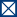 Rozsah Nadstavbových služeb CRIBIS zaškrtněte požadovaný rozsah Nadstavbových služeb CRIBIS.Rozsah Nadstavbových služeb CRIBIS zaškrtněte požadovaný rozsah Nadstavbových služeb CRIBIS.Rozsah Nadstavbových služeb CRIBIS zaškrtněte požadovaný rozsah Nadstavbových služeb CRIBIS.Rozsah Nadstavbových služeb CRIBIS zaškrtněte požadovaný rozsah Nadstavbových služeb CRIBIS.Rozsah Nadstavbových služeb CRIBIS zaškrtněte požadovaný rozsah Nadstavbových služeb CRIBIS.Rozsah Nadstavbových služeb CRIBIS zaškrtněte požadovaný rozsah Nadstavbových služeb CRIBIS.Rozsah Nadstavbových služeb CRIBIS zaškrtněte požadovaný rozsah Nadstavbových služeb CRIBIS.Rozsah Nadstavbových služeb CRIBIS zaškrtněte požadovaný rozsah Nadstavbových služeb CRIBIS.Rozsah Nadstavbových služeb CRIBIS zaškrtněte požadovaný rozsah Nadstavbových služeb CRIBIS.Název nadstavbové službyNázev nadstavbové službyAktivaceZpůsob vyúčtováníZpůsob vyúčtováníHodnota předplatného v Kč bez DPH / rokHodnota předplatného v Kč bez DPH / rokHodnota předplatného v Kč bez DPH / rokPočet Dotazů / Monitorovaných IČOPočet Dotazů / Monitorovaných IČOPočet Dotazů / Monitorovaných IČODotazy do CEEDotazy do CEEPředplatnéPředplatnéDotazy do CREDotazy do CREPředplatnéPředplatnéAktivaceRoční provozní paušál v Kčbez DPHCena Přehledu LV jednoho subjektu v Kč bez DPHCena Přehledu LV jednoho subjektu v Kč bez DPHCena Přehledu LV jednoho subjektu v Kč bez DPHCena Přehledu LV jednoho subjektu v Kč bez DPHCena Přehledu LV jednoho subjektu v Kč bez DPHCena za jedno LV v Kč bez DPHCena za jedno LV v Kč bez DPHDotazy do KNDotazy do KNAktivaceZpůsob vyúčtováníZpůsob vyúčtováníHodnota kreditu v EUR bez DPHHodnota kreditu v EUR bez DPHHodnota kreditu v EUR bez DPHHodnota kreditu v EUR bez DPHHodnota kreditu v EUR bez DPHHodnota kreditu v EUR bez DPHCRIF International Reports(SkyMinder)CRIF International Reports(SkyMinder)Měsíční vyúčtování odběru dle platného ceníkuMěsíční vyúčtování odběru dle platného ceníkuviz poznámka níževiz poznámka níževiz poznámka níževiz poznámka níževiz poznámka níževiz poznámka nížeAktivaceZvolená metodika určení ESSZvolená metodika určení ESSZvolená metodika určení ESSZvolená metodika určení ESSZvolená metodika určení ESSZvolená metodika určení ESSZvolená metodika určení ESSPaušál v Kč bez DPHEkonomicky spjatá skupina (ESS)Ekonomicky spjatá skupina (ESS)Metodika přímého vlastnického poměru	Metodika přepočteného vlastnického poměruMetodika přímého vlastnického poměru	Metodika přepočteného vlastnického poměruMetodika přímého vlastnického poměru	Metodika přepočteného vlastnického poměruMetodika přímého vlastnického poměru	Metodika přepočteného vlastnického poměruMetodika přímého vlastnického poměru	Metodika přepočteného vlastnického poměruMetodika přímého vlastnického poměru	Metodika přepočteného vlastnického poměruMetodika přímého vlastnického poměru	Metodika přepočteného vlastnického poměru0Hodnocení ESSHodnocení ESSESS dle pravidel pro definici MSPESS dle pravidel pro definici MSPAktivaceLimit počtu prověřeníLimit počtu prověřeníLimit počtu prověřeníCena za prověření nad limit počtu prověřenCena za prověření nad limit počtu prověřenCena za prověření nad limit počtu prověřenCena za prověření nad limit počtu prověřenPaušál v Kč bez DPHAMLInfoCheckAMLInfoCheckAktivaceLimity nastavení službyLimity nastavení službyLimity nastavení službyLimity nastavení službyLimity nastavení službyLimity nastavení službyLimity nastavení službyPaušál v Kč bez DPHAktivaceReferenční seznamReferenční seznamReferenční seznamPočet prověřeníPočet prověřeníPočet prověřeníPočet prověřeníPaušál v Kč bez DPHReport konfliktu zájmuReport konfliktu zájmuAktivaceLimit / seznamLimit / seznamLimit / seznamMarketingové seznamyMarketingové seznamy4PoznámkyVyhrazeno pro doplnění specifikace zvláštních podmínek poskytování Služby CRIBIS.PoznámkyVyhrazeno pro doplnění specifikace zvláštních podmínek poskytování Služby CRIBIS.PoznámkyVyhrazeno pro doplnění specifikace zvláštních podmínek poskytování Služby CRIBIS.PoznámkyVyhrazeno pro doplnění specifikace zvláštních podmínek poskytování Služby CRIBIS.PoznámkyVyhrazeno pro doplnění specifikace zvláštních podmínek poskytování Služby CRIBIS.PoznámkyVyhrazeno pro doplnění specifikace zvláštních podmínek poskytování Služby CRIBIS.PoznámkyVyhrazeno pro doplnění specifikace zvláštních podmínek poskytování Služby CRIBIS.PoznámkyVyhrazeno pro doplnění specifikace zvláštních podmínek poskytování Služby CRIBIS.PoznámkyVyhrazeno pro doplnění specifikace zvláštních podmínek poskytování Služby CRIBIS.PoznámkyVyhrazeno pro doplnění specifikace zvláštních podmínek poskytování Služby CRIBIS.